		Lockout/Tagout Log Sheet	Page Number:       	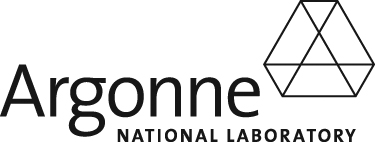 			Station Number:       	ANL-496 (03/21/2011)	Completely filled forms must be retained by the lockout/tagout station custodian for future audit purposes.	Use ink only to fill out log sheet (nonerasable pen or marker).Lock/TagNumberDescribe in detail where the lock is applied and where the equipment or machinery being locked is located.Name/BadgePhone/PageDate L/TAppliedReleasedReleasedRemarksLock/TagNumberDescribe in detail where the lock is applied and where the equipment or machinery being locked is located.Name/BadgePhone/PageDate L/TAppliedDateInitialsRemarks